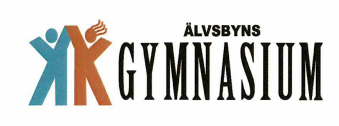 INRIKTNINGARGYMNASIEGEMENSAMMAÄMNEN1100 poängPROGRAMGEMENSAMMAÄMNEN1300 poängGYMNASIEARBETE 100 poängINDIVIDUELLT VAL 200 poängEngelska 5100 pAnatomi & fysiologi 150 pPrograminriktatElever väljer kurserEngelska 6100 pAnatomi & fysiologi 250 pfrån skolans utbudHistoria 1a150 pGerantologi & geriatrik100 pIdrott & hälsa 1100 pPsykologi 150 pMatematik 1c100 pPsykiatri 1100 pMatematik 2c100 pPsykiatri 2100 pMatematik 3c100 pSamhällskunskap 1a250 pReligionskunskap 150 pFunktionsförmåga & Samhällskunskap 1b100 pfunktionsnedsättning 1100 pSvenska 1 eller:Funktionsförmåga &Svenska som andra språk100 pFunktionsnedsättning 2100 pSvenska 2 eller:Hälso & sjukvård 1100 pSvenska som andra språk100 pHälso & sjukvård 2100 pSvenska 3 eller:Omvårdnad 1100 pSvenska som andra språk100 pOmvårdnad 2100 pSocialomsorg 1100 pSocialomsorg 2100 pVO HÖGSKOLEFÖRBEREDANE200 poängVård & omsorg specialisering100 pVårdpedagogik & handledning100 p